The public is requested to fill out a "Speaker Card" to address the Board on any item of the agenda prior to the Board taking action on an item.  Comments from the public on Agenda items will be heard only when the respective item is being considered. Comments from the public on other matters not appearing on the Agenda that is within the Board's subject matter jurisdiction will be heard during the Public Comment period.  Public comment is limited to 2 minutes per speaker, unless waived by the presiding officer of the Board.   As a covered entity under Title II of the Americans with Disabilities Act, the City of Los Angeles does not discriminate on the basis of disability and upon request, will provide reasonable accommodation to ensure equal access to its programs, services, and activities.  Sign language interpreters, assistive listening devices, or other auxiliary aids and/or services may be provided upon request.                                            AGENDA      Call to Order                                                     President  Jill Banks Barad Pledge of AllegianceRoll callMinutes of SONC Board meeting of November 4, 2013Introduction of elected officials, staff, LAPD Senior Lead Officers,      Public Comment: Comments by the public on non-agenda items within SONC’s jurisdiction President’s Report   a. Vacancy for 1st Vice President.  Appointment of Ron Ziff to fill unexpired term.                    b. VANC Holiday Mixer, Thursday, December 12, 5:30-9 p.m., CBS Studios,                         Studio City.                            Treasurer’s Report/Finance Committee—Howard Katchen Review, discuss, and approve current financial reports and monthly reconciliation for                     November expenditures              b. Action item: Allocate from Outreach budget line item a total of $500.00                 ($250.00 each) to two Valley Alliance of Neighborhood Council mixers:                 December 12, 2013 and April 10, 2014 both to be held at CBS Studios in Studio City.              c. Update on Neighborhood Council Budget Advocates              d. Update on Neighborhood Council Funding Program Checking Account       9.  Committee Reports/Updates a. Rules and Elections- Jay Beeber, Chair       1. Region 4 meeting with Independent Election Administrator  (IEA)            2. Volunteers for Election Committee             b. Public Safety-Matt Plotkin, Chair              c. Outreach  Committee-Sherry Revord, Chair               d. Land Use Committee –Ron Ziff ,Chair                     1. Update on development projects in Sherman Oaks                     2. Agenda Items for LUC meeting , December 19                       3. Update:” A Plan for Sherman Oaks” Jeff Kalban, LUC Vice-Chair               e. Government Affairs- Jay Beeber, Chair                f. Business and Economic Development-Michael Preston, Chair                       1. Report on mission and goals for the committee                        g. Green and Beautification Committee—Carolyn Casavan, Chair                   10.  Announcements from the Board on subject matters within SONC’s jurisdiction              11.   AdjournmentCALIFORNIASHERMAN OAKS NEIGHBORHOOD COUNCILP O Box 5721Sherman Oaks, CA 91413(818) 503-2399www.shermanoaksnc.orgOR CONTACTDepartment of Neighborhood Empowerment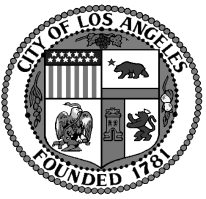 Sherman Oaks Neighborhood Council BOARD MEETING AGENDAMonday, December 9, 2013  6:30 p.m.Sherman Oaks Elementary School Auditorium(Auditorium is on Dickens St, one block south of Ventura, just east of Kester)SHERMAN OAKS NEIGHBORHOOD COUNCILP O Box 5721Sherman Oaks, CA 91413(818) 503-2399www.shermanoaksnc.orgOR CONTACTDepartment of Neighborhood Empowerment